Dichiarazione di disponibilità del personale ATA per prestazione aggiuntive     Al Dirigente Scolastico							                               Dell’ISIS ELENA DI SAVOIALargo San Marcellino, 15 - NapoliIl/La sottoscritt….…………………………………..…………..C.F. …………………………………...Nat… a …………………………………………il ...……………………………………...in qualità di Assistente AmministrativoCollaboratore scolastico      dell’Isis Elena di SavoiaCel.………………………………………e-mail…………………………………………………………presa visione della RICHIESTA DI DISPONIBILITA’ DEL PERSONALE ATA nell’ambito dell’Avviso pubblico prot. n. 33956 del 18/05/2022;	DICHIARAla propria disponibilità a svolgere le attività aggiuntivepartecipando alle attività relative al PON – Avviso pubblico prot. n. 33956 del 18/05/2022 –Codice progetto: 10.1.1A-FDRPOC-CA-2022-116 - Titolo Progetto: "La scuola che vorrei” - CUP E64C22000820001 - Codice progetto: 10.2.2A-FDRPOC-CA-2022-138 - Titolo del progetto “La città che vorrei” - CUP E64C22000830001;accettando tutte le condizioni espresse nella “Richiesta disponibilità personale ATA per prestazioni aggiuntive” e impegnandosi ad espletare quanto descritto nell’avviso – FUNZIONI E COMPITI DEL PERSONALE ATA NEI PROGETTI PON.Il/La sottoscritto/a acconsente al trattamento dei propri dati personali, ai sensi del D. Lgs. 30/06/2003 n. 196 e ss. mm. e ii., per le esigenze e le finalità dell’incarico di cui alla presente domanda.Luogo e data                                                                                                                                                              Firma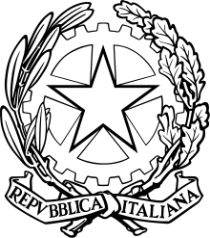 I.S.I.S. “ELENA DI SAVOIA”Largo S. Marcellino, 15 – 80138 – NAPOLI Centralino: 081 551 70 34 - Fax: 081 552 73 61Codice Meccanografico: NAIS021006 - Codice Fiscale: 80025840630 nais021006@istruzione.it - nais021006@pec.istruzione.it 	www.isiselenadisavoia.it	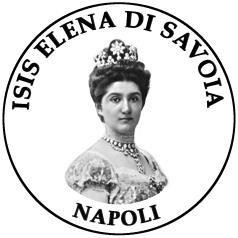 